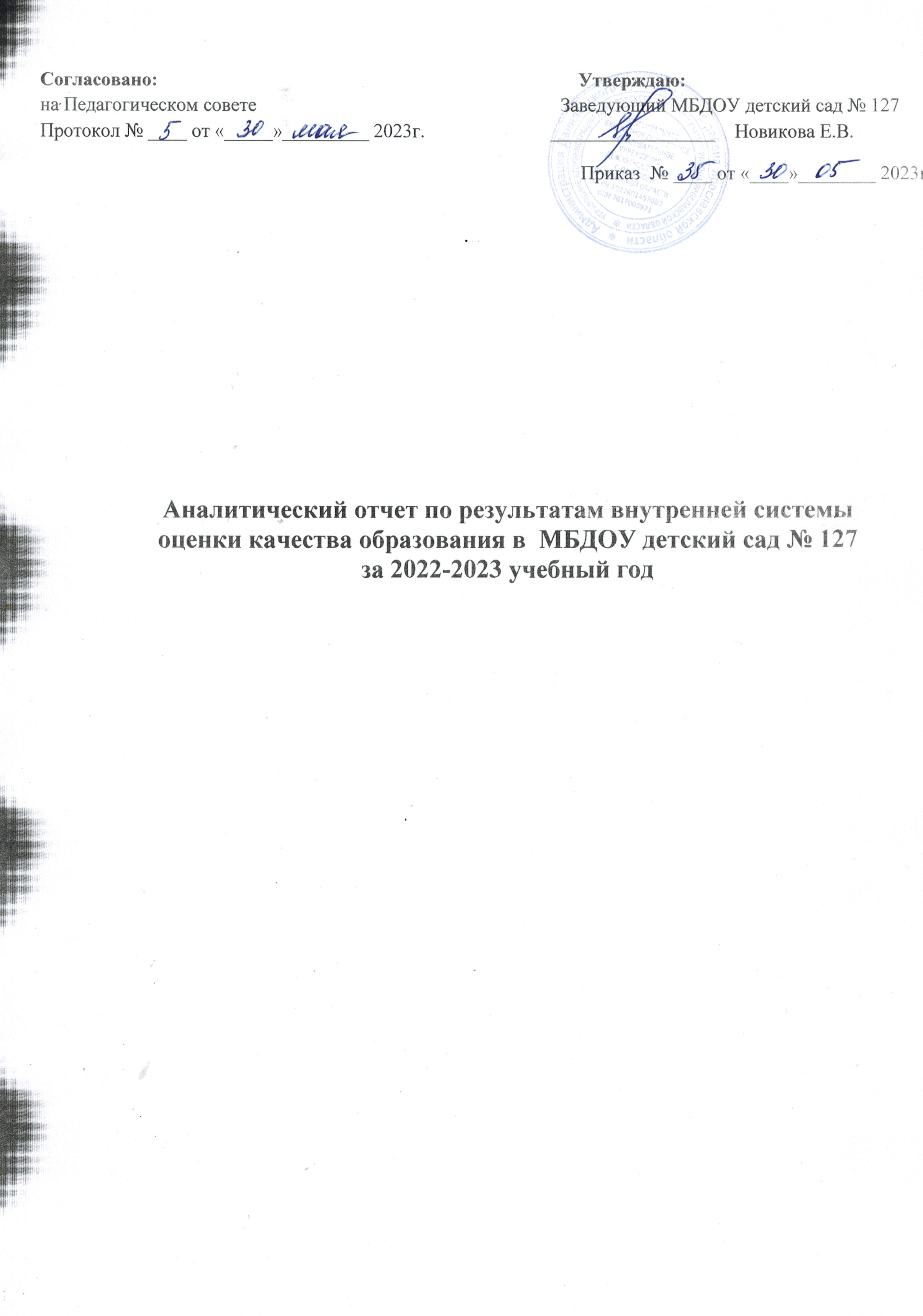 Срок проведения ВСОКО: с 15.05.2023г. по 27.05.2023г. Основание проведения внутренней оценки качества образования: - Приказ «О проведении мероприятий внутренней системы оценки качества образования в МБДОУ детский сад № 127 (далее ДОУ)  №  27 от 12.05.2023г. - Положение о внутренней системе оценки качества образования; - Положение о внутреннем контроле в дошкольной образовательной организации. Цель ВСОКО: установление соответствия качества дошкольного образования в ДОУ Федеральным государственным образовательным стандартам дошкольного образования. Направления ВСОКО: анализ внутренней системы оценки качества образования в ДОУ.  Включает в себя следующие критерии и показатели:-качество условий реализации ООП; -качество организации образовательного процесса по реализации ООП; -качество результата освоения ООП.Для проведения мониторинга была создана рабочая группа мониторинга:Председатель группы:  Новикова Е.В. - заведующий ДОУЧлены группы:              Васильева О.Е.- воспитатель                                          Ивлиева Н.В. - завхоз                                          Абрамова Е.В. – медсестраОпределение качества образования осуществлялось экспертной группой из числа работников ДОУ в процессе проведения контрольно-оценочных действий. На основании полученных экспертной группой данных о качестве объектов ВСОКО составлен «Аналитический отчет по результатам внутренней системы оценки качества образования в МБДОУ детский сад № 127 за 2022 -2023 год, в котором представлены выводы о качестве основных образовательных программ дошкольного образования, реализуемых в ДОУ; условиях их реализации; образовательных результатах воспитанников и соответствие образовательной деятельности потребностям родителей (законных представителей) воспитанников.Исследования проводились по нескольким направлениям: 1.Требования к материально-техническим условиям. Обеспечение комплексной безопасности участников образовательной деятельности.2.Сохранение и укрепление физического и психического здоровья детей;3.Соответствие материально-технических условий для реализации ООП ДОУ;4.Соблюдение требований к психолого-педагогическим условиям реализации ООП ДОУ;5. Развитие системы поддержки и развития талантливых и одаренных детей;6. Уровень профессиональной компетенции кадров;7.Удовлетворенность населения качеством предоставляемых услуг ДОУ.При проведении мониторинга были использованы следующие методы контроля:- наблюдение в группах- анализ документации- анкетирование- анализ документов- беседы - собеседование - отчетность педагогов- социологический опросВ ходе проверки были рассмотрены следующие вопросы:-Требования к зданию и участку ДОУ-Требования к водоснабжению и канализации-Требования к набору и площадям ДОУ, оборудованию-Требования к искусственному и естественному освещению-Требования к санитарному состоянию и содержанию помещений-Требование пожарной безопасности-Требования по охране жизни и здоровья воспитанников                                1. Общие сведения об образовательной организацииМБДОУ детский сад № .Данилова Ярославской области (далее: ДОУ)  осуществляет свою деятельность в соответствии с Законом Российской Федерации «Об образовании в Российской Федерации», а также руководствуясь следующими нормативно-правовыми и локальными документами:-	Конвенция ООН о правах ребёнка (принята ООН 20.11.1989г.);-	Декларация прав ребенка (принята ООН 20.11.1959г.);-	Конституция Российской Федерации;-	Семейный кодекс РФ от 08.12.1995г, № 223-ФЗ;-	Федеральный закон «Об основных гарантиях прав ребёнка Российской Федерации»;-	Приказ Министерства образования и науки РФ от 17.10.2013 г. № 1155 «Об утверждении федерального государственного образовательного стандарта дошкольного образования»;-	Приказ Министерства просвещения РФ от 31 июля . № 373/06 утверждении «Порядка организации и осуществления образовательной деятельности по основным общеобразовательным программам, образовательным программам дошкольного образования";-	Постановление Главного государственного санитарного врача Российской федерации от 28.09.2020 №28 «Об утверждении санитарных правил СП 24,364820 «Санитарно-эпидемиологические требования к организациям воспитания и обучения, отдыха и оздоровления детей и молодежи»;-	Постановление Главного государственного санитарного врача Российской федерации от 28.01.2021 г. N22 «Об утверждении санитарных правил и норм СанПиН 1.23685-21 «Гигиенические нормативы и требования к обеспечению безопасности и (или) безвредности для человека факторов среды обитания»; -  Постановлениями и приказами Управления образования администрацииДаниловского муниципального района;- Уставом ДОУ;- Программой развития ДОУ;- Положениями и приказами ДОУ.Нормативно-правовые акты ДОУ разрабатываются и обновляются в соответствии с изменениями в Российском законодательстве по вопросам дошкольного образования; трудовых отношений, семейного права и др. Система управления ДОУРуководство деятельностью детским садом № 127 осуществляется заведующим, который назначается на должность и освобождается от должности Учредителем. Непосредственное руководство образовательной организацией осуществляет заведующий Новикова Екатерина Вячеславовна. Общий трудовой стаж - 20 лет,Административный стаж - 17 лет, в должности руководителя ДОУ - 10 лет.Режим работы ДОУУчреждение функционирует круглогодично по 5-ти дневной рабочей неделе, в режиме 12- часового пребывания с 7.00 до 19.00.Выходные дни: суббота, воскресенье, праздничные дни.Цель деятельности учреждения — осуществление образовательной деятельности по реализации основной образовательной программы дошкольного образования МБДОУ детский сад № .Данилова Ярославской области.Здание детского сада № 127 построено по типовому проекту и введено в эксплуатацию в 1940 году.  В здании функционируют две группы для детей дошкольного возраста. Наполняемость групп 45 человек. На 01.05.2023 г. общая численность воспитанников ДОУ составила 43 человека. Общая площадь здания  . Рядом с детским садом находятся социально значимые объекты:  МБДОУ детский сад № 26 «Здравушка» г.Данилова, МБУ ДМР Молодежный центр «Бригантина». Площадь территории детского сада составляет ,  огорожена металлическим забором и озеленена.                Хозяйственная зона расположена вдали от групповых площадок. Имеется отдельный въезд с улицы для подвоза продуктов на пищеблок. Оборудована площадка для контейнеров для сбора мусора и пищевых отходов. Здание включает в себя: две групповые ячейки – изолированные помещения, принадлежащие каждой детской группе, раздевальная комната, туалет. В каждой возрастной группе предоставлено отдельное просторное, светлое помещение, в котором обеспечивается оптимальная температура воздуха, канализация и водоснабжение.                 В наличии специальные помещения, оборудованные в соответствии с приоритетными направлениями ДОУ для развития детской деятельности:   спортивно-музыкальный зал – игровая, двигательная деятельность;  кабинет учителя-логопеда – коммуникативная деятельность; музейная комната «Русская изба» - познавательная деятельность,  медицинский кабинет, кухня, подсобные помещения.                Территория детского сада - важное составляющее звено развивающей предметно- пространственной среды. Игровые площадки соответствуют гигиеническим требованиям и обеспечивают удовлетворение потребностей детей в движении и развитии. Покрытие групповой площадки травяное, не оказывающего вредного воздействия на детей. Это пространство представляет детям естественные условия для того, чтобы побегать, попрыгать, подвигаться без всяких ограничений. Все они окрашены в яркие цвета, что создает атмосферу праздника и радости.                Для защиты детей от солнца и осадков имеется веранда. Игровая площадка соответствует возрастным и индивидуальным особенностям воспитанников. На игровых площадках имеется игровое оборудование для обеспечения двигательной активности, для организации сюжетно-ролевых игр. В свободном доступе воспитанников имеется игровое оборудование для сюжетно-ролевых, дидактических и игр с водой и песком, для подвижных игр и трудовой деятельности, для художественно-эстетического, познавательного и речевого развития.             В ДОУ созданы все необходимые условия для обеспечения безопасности воспитанников и сотрудников. В дневное рабочее время охрану осуществляют сотрудники детского сада, в ночное время и выходные дни – сторож. Установлен домофон на входных дверях на территорию и в здание детского сада.                   Имеются инструкции определяющие действия персонала в чрезвычайных ситуациях и планы пожарной эвакуации людей. Детский сад укомплектован необходимыми средствами противопожарной безопасности, с персоналом и детьми проводится инструктаж, эвакуационные занятия, согласно утвержденным планам, на которых отрабатываются действия всех работников детского сада и воспитанников на случай возникновения чрезвычайной ситуации. На информационных стендах выставляются памятки по организации безопасности жизнедеятельности. Комиссией по охране труда, составляются акты осмотра детских площадок, других помещений для работы с детьми, ежедневно ответственными лицами осуществляется контроль с целью своевременного устранения причин, несущих угрозу жизни и здоровью воспитанников и работников.       Выводы: Состояние материально-технической базы МБДОУ детский сад № 127 соответствует педагогическим требованиям, современному уровню образования и санитарным нормам. В ДОУ соблюдаются правила по охране труда, и обеспечивается безопасность жизнедеятельности воспитанников и сотрудников. В учреждении соблюдаются требования пожарной безопасности. Территория, здание и помещения образовательного учреждения соответствуют нормам электробезопасности, требованиям охраны труда воспитанников и работников.2. Сохранение и укрепление физического и психического здоровья детейЗадача укрепления здоровья детей является необходимым условием их всестороннего развития и обеспечения нормальной жизнедеятельности растущего организма. Охрана здоровья детей, его укрепление – предмет заботы всего коллектива ДОУ. Утверждены и реализуются локальные акты по сохранению и укреплению здоровья детей:- Положение об организации охраны здоровья обучающихся, - Положение о режиме занятий обучающихся, - Положение об организации безопасных условий и обеспечении безопасности обучающихся во время пребывания в ДОУ.                    Медицинское обслуживание в ДОУ осуществляет Даниловская ЦРБ. ДОУ предоставляет помещение с соответствующими условиями для работы медицинского работника, осуществляет контроль их работы в целях охраны и укрепления здоровьядетей и работников ДОУ. Медицинский кабинет оснащён необходимым медицинским оборудованием. Медицинский работник наряду с администрацией ДОУ несет ответственность за здоровье и физическое развитие детей, проведение лечебно-профилактических мероприятий, соблюдение санитарно-гигиенических норм, режима, за качеством питания.                    Дети, посещающие ДОУ, имеют медицинскую карту, прививочный сертификат.         Медицинские услуги в пределах функциональных обязанностей медицинского работника ДОУ оказываются бесплатно. Педагогический состав ДОУ и медперсонал совместно решают вопросы профилактики заболеваемости с учетом личностно-ориентированного подхода, кадровой политики, материально-технического оснащения, взаимодействия с семьей в вопросах закаливания, физического развития и приобщения детей к спорту. В ДОУ имеется здоровьесберегающее оборудование: облучатели ультрафиолетовые   бактерицидные передвижные. Общее санитарно-гигиеническое состояния ДОУ соответствует требованиям, действующих СанПин: питьевой, световой и воздушный режимы поддерживаются в норме. Ежемесячно и ежеквартально медицинской сестрой проводятся анализ посещаемости и заболеваемости детей. Результаты, причины заболеваний обсуждаются на психолого-медико-педагогическом консилиуме, по итогам принимаются меры по устранению причин заболеваемости, зависящие от ДОУ. Анализ заболеваемости детей позволяет сделать вывод о качестве работы всего коллектива ДОУ.Паспорт здоровья воспитанников (обследовано 39 человек)Анализ посещаемости в 2022-2023 у.г.Хронические заболевания Уровень и структура инфекционных заболеваний Данные по травматизму                   Выводы и предложения: -Усилить проведение обязательного утреннего фильтра, вакцинации от гриппа,       специальные мероприятия по профилактике ОРВИ и гриппа.-Профилактические прививки согласно Национальному календарю выполнены в полном объёме, согласно плану медсестры на текущий учебный год.-Проведение профилактической работы с ослабленными и часто болеющими детьми.Организация питания               Выполнению требований и норм СанПиН 2.4.1. 3049 -13 по организации питания в МБДОУ детский сад № 127 уделяется большое внимание. Для приготовления пищи в ДОУ имеется пищеблок, в котором есть необходимое оборудование, электроплита, мясорубки для сырой и готовой продукции, моечные ванны, столы из цельнокроеного железа, стеллаж для сушки баков, холодильники, весы. Имеются помещения для хранения сыпучих продуктов и овощей. Производится подвоз продуктов по договорам с поставщиками. В ДОУ выполняются натуральные нормы питания, обеспечивается калорийность блюд также соответственно норме. Питание детей полноценное, разнообразное по составу продуктов и полностью удовлетворяющее физиологическим потребностям растущего организма в основных пищевых веществах. Примерное десятидневное меню разработано таким образом, чтобы в рацион детского питания включалось как можно больше экологически чистых продуктов (фрукты, овощи, молочные и мясные продукты, рыба) и как можно меньше продуктов питания, содержащих консерванты и добавки, при этом мы постарались соблюсти баланс содержания в пище белков, жиров и углеводов.                    Два раза в месяц медицинская сестра  проводит мониторинг питания с последующей корректировкой для соблюдения баланса между потреблением различных видов продуктов.Контроль за выполнением натуральных норм производится медицинской сестрой и заведующим с периодичностью 1 раз в 10 дней    (с целью последующей корректировки) и 1 раз в месяц с предоставлением отчёта в Отдел образования и органы Роспотребнадзора. Ежедневное меню  составляется при участии завхоза  и заведующего ДОУ. Для составления ежедневного меню в ДОО имеется картотека блюд, в которую входят меню – раскладка и 25 технологические карты отдельных блюд. Ежедневно меню составляется на основе примерного десятидневного меню. Все результаты контроля за выполнением натуральных и денежных норм питания размещаются на официальном сайте ДОУ в разделе «Питание».   В течение 2022-2023 учебного года создавались условия для организации безопасности деятельности в ДОУ. Максимально допустимый объем образовательной нагрузки соответствует   санитарноэпидемиологическим правилам и нормативам СанПиН 2.4.1.3049-13 "Санитарноэпидемиологические требования к устройству, содержанию и организации режима работы дошкольных образовательных организаций", утвержденным постановлением Главного государственного санитарного врача Российской Федерации от 15 мая 2013 г. N 26 (зарегистрировано Министерством юстиции Российской Федерации 29 мая 2013 г., регистрационный N 28564),  соблюдался режим дня,  в учебный процесс внедрялись здоровьесберегающие технологии,  чередовались виды деятельности (двигательная активность и умственные нагрузки), приобретены сертифицированные игровые материалы и дидактические игры.            Образовательный процесс ДОУ имеет здоровьесберегающую направленность – воспитание и обучение детей ведется в режиме здоровьесбережения и здоровьеобогащения, соответствует возрастным и индивидуальным возможностям детей, способствует усвоению детьми ценностей здоровья и здорового образа жизни, в котором используются адекватные им технологии развития и воспитания. Выполняются санитарно-гигиенические требования, рациональный режим дня (для холодного и теплого времени года) и сетка занятий в соответствии с требованиями СанПиН . Формы и методы укрепления здоровья детей в ДОУВывод: работа по организации полноценного питания детей и по формированию культуры здорового и безопасного образа жизни, созданию безопасных условий проводилась систематически. В процесс формирования культуры ЗОЖ прослеживалась взаимодействие с родителями (законными представителями) воспитанников, что в целом способствовало повышению уровня сформированности культуры здорового и безопасного образа жизни. Проведение обязательного утреннего фильтра, ведение тетради здоровья, позволило не допускать в группы заболевших детей. Таким образом, в ДОУ уровень сформированности по формированию культуры здорового и безопасного образа жизни составляет 76,8%, что свидетельствует о систематической и качественной работе педагогов и специалистов по данному направлению.Предложения:  в следующем учебном году необходимо продолжать уделять особое внимание профилактической работе с детьми и просветительской работе с персоналом и родителями (законными представителями) воспитанников.3. Соответствие материально-технических условий для реализации ООП ДО ДОУ           Материально-технические условия пребывания детей в детском саду № 127 обеспечивают охрану и укрепление здоровья детей, способствуют всестороннему развитию воспитанников с учетом особенностей каждого возрастного этапа и индивидуальных особенностей детей. Материально-техническое оснащение и оборудование, пространственная организация среды соответствует санитарно-гигиеническим, педагогическим и эстетическим требованиям. Развивающая среда групп, кабинетов соответствует требованиям, предъявляемым к дошкольным образовательным организациям и реализуемым образовательным программам. Пространство групповых помещений организовано в виде центров детской активности, оснащенных развивающим материалом. Оснащение центров меняется в соответствии с тематическим планированием образовательного процесса и интересами детей. Материально-техническое обеспечение отвечает современным требованиям. В 2022 году приобретены: ноутбук, принтер, телевизор. Пополнено программно-методическое обеспечение методического кабинета и групп по организации работы с дошкольниками (наглядный, дидактический материал). Приобретены пособия по образовательной деятельности: наглядный материал для стендов, альбомы, книги. Приобретены новые игрушки и дидактические пособия для работы с детьми.         Групповые помещения укомплектованы в соответствии с требованиями, предъявляемыми к каждой возрастной группе (специальной детской мебелью: столы, стулья, кровати, шкафы для игрушек и пособий), игровым (ширмы, конструкторы, дидактические и игровые пособия и др.) и спортивным оборудованием (спортивный уголок, массажные коврики), бактерицидными лампами. Оборудованы зоны и центры для детской деятельности (центры природы, творчества, патриотического развития и др.), информационные стенды по работе с родителями.Для реализации и интеграции образовательных областей в ДОУ имеются такие кабинеты, как:         Музыкально-спортивный зал – оборудован фортепиано, звуковоспроизводящим оборудованием, детскими музыкальными инструментами, яркими наглядными пособиями, дидактическими играми для театрализованной деятельности в наличии различные театры, ростовые куклы, реквизиты, костюмы, декорации.Спортивное оборудование - крупные модули, шведская стенка, мягкие коврики, гимнастические скамейки, дугами для подлезания, мячами, мячами-фитболами, канатом, скакалками, обручами, кеглями. Приобретена спортивная дорожка-балансир.         В музейной комнате «Русская изба» представлена экспозиция крестьянского быта с подлинными музейными экспонатами.        В логопедическом кабинете собран наглядный материал, материал для консультаций и занятий, библиотека с методической литературой и периодической печатью. В кабинете имеется достаточное количество логопедической, учебно-методической и художественной литературы, которая ежегодно пополняется.         На участке детского сада № 127 оборудована метеоплощадка для расширения знаний детей о погодных явлениях и практической деятельности воспитанников. Игровые участки благоустроены игровым оборудованием, способствующим развитию двигательной активности дошкольников.Вывод: Предметно-развивающая среда в ДОУ создается в соответствии с ФГОС ДО и ООП детского сада № 127. Постоянно модернизируется согласно потребностям и возможностям детей и родителей, соответствует всем требованиям безопасности.ДОУ имеет персональный Интернет-сайт, электронную почту. Имеющееся в ДОУ информационное обеспечение образовательного процесса позволяет в электронной форме управлять образовательным процессом: - оформлять документы, осуществлять электронный документооборот, сопровождать переписки с внешними организациями и, физическими лицами, хранить в базе данных различную информацию; - создавать и редактировать электронные таблицы, тексты и презентации; - использовать интерактивные дидактические материалы, образовательные ресурсы; - поводить мониторинг освоения образовательной программы дошкольного образования и фиксировать ход образовательного процесса; - осуществлять взаимодействие между участниками образовательного процесса (педагогами, родителями), в том числе интерактивное (посредством локальных и глобальных сетей), использование данных, формируемых в ходе образовательного процесса для решения задач управления образовательной деятельностью; - осуществлять взаимодействие образовательного учреждения с организациями, осуществляющими управление в сфере образования, с другими образовательными учреждениями и организациями.Организация образовательной деятельности в ДОУОбразовательная деятельность строилась с учетом основных принципов государственной политики Российской Федерации в области образования: - полноценное проживание ребенком всех этапов детства (младенческого, раннего и дошкольного возраста), обогащение (амплификация) детского развития;        - построение образовательной деятельности на основе индивидуальных особенностей     каждого ребенка, при котором сам ребенок становится активным в выборе содержания своего образования, становится субъектом образования (далее - индивидуализация дошкольного образования);       - содействие и сотрудничество детей и взрослых, признание ребенка полноценным участником (субъектом) образовательных отношений;                 - поддержка инициативы детей в различных видах деятельности;                 - сотрудничество детского сада с семьей; - приобщение детей к социокультурным нормам, традициям семьи, общества и  государства; - формирование познавательных интересов и познавательных действий ребенка в различных видах деятельности;- возрастная адекватность дошкольного образования (соответствие условий, требований, методов возрасту и особенностям развития); - учет этнокультурной ситуации развития детей.     Основные задачи деятельности детского сада, были направлены на:     - охрану и укреплению физического и психического здоровья детей, в том числе их эмоционального благополучия;      - обеспечения равных возможностей для полноценного развития каждого ребенка в период дошкольного детства независимо от пола, нации, психофизиологических особенностей;      - обеспечения преемственности целей, задач и содержания образования, реализуемых в рамках основной образовательной программы;     - создания благоприятных условий развития детей в соответствии с их возрастными и индивидуальными особенностями и склонностями, развития способностей и творческого потенциала каждого ребенка как субъекта отношений с самим собой, другими детьми, взрослыми и миром;- объединения обучения и воспитания в целостный образовательный процесс на основе   духовно-нравственных и социокультурных ценностей и принятых в обществе правил, и норм поведения в интересах человека, семьи, общества;- формирования общей культуры личности детей, в том числе ценностей здорового образа  жизни, развития их социальных, нравственных, эстетических, интеллектуальных, физических качеств, инициативности, самостоятельности и ответственности ребенка, формирования предпосылок учебной деятельности;- обеспечения вариативности и разнообразия содержания Основной образовательной программы дошкольного образования ДОУ;- формирования социокультурной среды, соответствующей возрастным, индивидуальным, психологическим и физиологическим особенностям детей;- обеспечения психолого-педагогической поддержки семьи и повышения компетентности родителей (законных представителей) в вопросах развития и образования, охраны и укрепления здоровья детей.Образовательная деятельность в ДОУ ведется на основании утвержденной Основной образовательной программы дошкольного образования, которая составлена в соответствии с ФГОС дошкольного образования, с учетом примерной образовательной программы дошкольного образования, санитарно-эпидемиологическими правилами и нормами, с учетом недельной нагрузки.               Методической базой образовательной программы являются учебно-методические комплекты программы «От рождения до школы» под редакцией Н.Е. Вераксы. Образовательный процесс в детском саду осуществлялся в соответствии с годовым    календарным учебным графиком, учебным планом, расписанием занятий, режимами дня в холодный и теплый период для всех возрастных групп. Данные документы доступны для ознакомления на сайте ДОУ. Годовой план был составлен в соответствии со спецификой детского сада, с учетом профессионального уровня и методических потребностей педагогического коллектива. Сводная таблица оценки уровней эффективности педагогическихвоздействий по образовательным областям                              ГРУППА «СОЛНЫШКО»ГРУППА «ЯГОДКА»Выводы: Сравнительный анализ результатов мониторинга в начале и в конце учебного года показывает рост усвоения детьми программного материала, то есть прослеживается положительная динамика развития ребенка по всем видам деятельности. Таким образом, образовательная деятельность в ДОУ реализуется на достаточном уровне. Очевиден положительный результат проделанной работы: низкий уровень усвоения программы детьми сведён к минимуму, различия в высоком и среднем уровнях незначительны, знания детей прочные. Дошкольники способны применять их в повседневной деятельности.Оснащенность воспитательно – образовательной деятельностив группеАнализ финансового обеспечения ДОУ      Финансирование ДОУ осуществляется из регионального и муниципального бюджета (финансирование производится на выплату заработной платы обслуживающему персоналу, оплату коммунальных услуг, организацию питания, приобретение хозяйственных товаров, выполнение услуг по содержанию недвижимого имущества). Финансово-экономическое обеспечение введения ФГОС ДО строится в соответствии Планом финансово-хозяйственной    деятельности  где определен объем расходов, необходимых для реализации ООП ДО, механизм его формирования. Материально-техническая база позволяет обеспечивать государственные гарантии прав граждан на получение общедоступного и бесплатного дошкольного образования, обеспечивать образовательному учреждению возможность выполнения федерального государственного образовательного стандарта дошкольного образования и условиям реализации ООП ДО. В  2022 – 2023 учебном году приобретено:1. Канцелярские товары 2. Игрушки, дидактические и наглядные пособия3. Оформление для музыкального зала 4. Детские стулья (3 штуки)5. Ткань на сарафаны, юбки и рубашки (детские костюмы)6. Мегаконструктор «Башня»7. Спортивная дорожка-балансирОбщая сумма – сто пятьдесят тысяч рублей.Выводы:  В ДОУ созданы условия для организации образовательного процесса. В групповых помещениях имеется разнообразная атрибутика, дидактический материал, наглядные пособия. Созданы также условия для игровой и театрализованной деятельности, речевого развития, экологического воспитания, познавательной деятельности дошкольников. Для занятий по конструированию имеются разнообразные виды конструкторов.Предложения: В следующем учебном году необходимо продолжать пополнять группы и логопедический кабинет атрибутами для игровой, учебной деятельности детей. Продолжать проводить работу по организации доступной среды в ДОУ.4. Соблюдение требований к психолого-педагогическим условиям реализации ООП ДО ДОУ        В соответствии с Федеральным государственным образовательным стандартом дошкольного образования особое внимание уделяется психолого – педагогическим условиям. Создание психолого-педагогических условий является одним из важных условий реализации ФГОС ДО. Собственная активность ребёнка и становление тех форм детской деятельности, в которых происходит детское развитие, во многом зависит от психологического климата, существующего в дошкольном учреждении, а также от стиля взаимоотношений педагога с воспитанниками.         Особое внимание в ДОУ уделяется психолого-педагогическим условиям в соответствии. Задачи психолого-педагогической работы по формированию физических, интеллектуальных и личностных качеств детей решаются в ходе освоения всех образовательных областей наряду с задачами, отражающими специфику каждой образовательной области.        Повышению качества образовательной работы с детьми способствует рационально организованная в группах развивающая среда, создающая условия для совместной деятельности детей и педагогов и позволяющая варьировать способы и формы организации их жизнедеятельности. Эффект и поддержка положительного эмоционального фона создается за счет вариативного и рационального использования помещений как групповых комнат, так и помещений ДОУ в целом.         Все сотрудники, без исключения, создают и поддерживают доброжелательную атмосферу в группе, что способствует установлению доверительных отношений с детьми: - общаются с детьми дружелюбно, уважительно, вежливо;- поддерживают доброжелательные отношения между детьми;- голос взрослого не доминирует над голосами детей, в группе наблюдается естественный шум; - взрослые не прибегают к негативным дисциплинарным методам, которые обижают, пугают или унижают детей; - в индивидуальном общении с ребенком выбирают позицию «глаза на одном уровне»;- учитывают потребность детей в поддержке взрослых;- чутко реагируют на инициативу детей в общении, учитывают их возрастные и индивидуальные особенности;- при коррекции поведения детей чаще пользуются поощрением, поддержкой, чем порицанием и запрещением.При организации образовательного процесса:-  включенность воспитателя в деятельность наравне с детьми;- свободное общение и перемещение детей вовремя деятельности (при соответствии организации рабочего пространства);-  открытый временной конец занятия (каждый работает в своем темпе).          Педагоги стремятся к тому, чтобы материал каждой образовательной деятельности содержал что-то новое, был доступен и интересен детям. Для успешного усвоения программного содержания систематически предусматривают не только сообщение нового материала, но и повторение, закрепление, самостоятельное использование детьми полученных представлений.         Созданы условия для индивидуальных и коллективных игр и занятий, активности детей. Это позволяет детям организовывать разные игры и занятия в соответствии со своими интересами и замыслами, а также найти удобное, комфортное и безопасное место в зависимости от своего эмоционального состояния. При этом обеспечивается доступность ко всему содержанию развивающей среды, предоставляется детям возможность самостоятельно менять среду своих занятий и увлечений.Выводы: Основной целью системы психолого-педагогического обеспечения педагогического процесса в ДОУ, выступает создание условий, направленных на полноценное психофизическое развитие детей и обеспечение их эмоционального благополучия. Формирование профессионального взаимодействия педагогов с детьми дошкольного возраста основывается на субъектном отношение педагога к ребенку, индивидуальном подходе, учете зоны ближайшего развития ребенка, мотивационном подходе, доброжелательном отношении к ребенку.5. Развитие системы поддержки и развития талантливых и одаренных детей.Конкурсы являются важной характеристикой роста, развития и социализации детей, что является одним из приоритетных направлений в работе детского сада № 127. Все участники образовательного процесса в 2022-2023  учебном году принимали активное участие в конкурсах на различных уровнях, что способствовало повышению творческого потенциала педагогов, детей и родителей (законных представителей) воспитанников.Участие воспитанников в конкурсных мероприятияхВыводы:  Таким образом, можно сделать вывод о плодотворной работе педагогов с детьми в учебном году, их стремлении повышать мотивацию активной творческой деятельности и саморазвитию дошкольников.6. Уровень профессиональной компетенции кадровДетский сад полностью укомплектован на 100% согласно штатному расписанию.Концептуальные идеи, заложенные в реализуемой образовательной программе дошкольного образования, требуют от педагогического коллектива высокого уровня профессионального мастерства, в связи с этим в ДОУ проводится систематическая работа по повышению профессиональной компетентности, освоению новых технологий, методик.Образовательный процесс осуществляют 7 педагогов (включая совместителей): - воспитателей – 4  - инструктор физкультуры – 1 (совместитель 0,25 ст.)- музыкальный руководитель -1 (совместитель 0, 5 ст.)- учитель-логопед -1 (совместитель – 0,5 ст.)Образование педагоговКвалификационная   категорияВ 2022 – 2023 учебном году музыкальный руководитель и инструктор по физкультуре  прошли аттестацию на высшую квалификационные категорию.Возрастной уровень педагоговПредложения: активное участие в РМО, повышение квалификации педагогов (2 человека на первую квалификационную категорию).Педагоги – активные участники конкурсов:Выводы: Воспитатель Васильева О.Е. стала победителем  муниципального этапа конкурса профессионального мастерства «Воспитатель года России» в 2023 году, была участником регионального этапа. Участие в творческих конкурсах, в конкурсах профмастерства позволяют педагогам продемонстрировать свои умения и навыки, профессиональный опыт работы широкой аудитории.Участие в районных методических объединениях           Важным фактором повышения профессионального уровня педагогов является самообразование. Направление и содержание самообразования определяется самим воспитателем в соответствии с его потребностями и интересами. Результаты работы по самообразованию – источник пополнения методического кабинета:  конспекты занятий, планы разнообразных видов деятельности, дидактические игры.Темы по самообразованию       Выводы: методическая служба детского сада № 127 находится в постоянном поиске актуального содержания, результативных форм и методов методической работы, дающих наибольший импульс творчеству педагогов.          В течение учебного года проведено пять педсоветов, являющихся основным звеном методической работы. Педсоветы проходили в форме сообщений из опыта работы, мастер-классов, обмена мнениями с коллегами. Широко использовалось творческие, дидактические и музыкальные игры, презентации. Это способствовало активизации деятельности педагогов, привлечения их к тематике педсовета. Представление опыта работы на педсоветах          Двое работников ДОУ приняли участие в региональном слете управленческих команд «Точки роста -2022» (ИРО г.Ярославля). Детский сад № 127 стал в 2022 году одной из площадок сетевого взаимодействия детских садов Даниловского МР.          Большое внимание в своей профессиональной деятельности педагоги ДОУ уделяют выявлению и развитию способностей воспитанников средствами дополнительного образования. В 2022-2023 учебном году разработаны и реализованы три программы дополнительного образования. Три педагога вели кружки различной направленности для детей 5-7 лет.Повышение квалификации педагоговУчастие педагогов в конференциях и вебинарахТаким образом, анализ кадровых условий позволяет сделать выводы: педагоги постоянно повышают профессиональную компетентность через семинары, консультации, семинары-практикумы, онлайн – вебинары, обучающие курсы, педагогические советы в ДОУ, активно участвуют в методических мероприятиях различного уровня; продуктивно участвуют в конкурсном движении; стараются применять новые развивающие технологии в соответствии с ФГОС ДО.           В мае 2023 года все семь педагогов прошли процедуру самооценки профессиональной квалификации и качества педагогической работы, что является одним из основных факторов качества дошкольного образования в ДОУ. Анализ полученной информации позволяет сделать следующие выводы:- Педагоги ДОУ могут адаптировать свою педагогическую работу по основной образовательной программе ДОУ с учетом интересов и уровня развития детей своей группы. Могут реализовывать педагогические задачи, поддерживая при этом активность, самостоятельность, инициативу детей, в том числе, могут адаптировать обустройство предметно-пространственной среды, образовательное содержание и процесс. Могут вовлекать семьи воспитанников в реализуемый образовательный процесс. - Педагоги ДОУ применяют уверенно и постоянно в своей работе требуемые для реализации ООП ДО методы и технологии обучения с учетом интересов и уровня развития детей. Педагоги реализует в своей педагогической работе не только стандартный набор методов, но и могут их адаптировать к текущей педагогической ситуации. Педагоги могут диагностировать уровень развития обучающихся, выявить трудности и ограничения, учесть их в педагогической работе. Педагоги учитывают интересы, инициативы детей при решении своих педагогических задач. Педагоги могут в соответствии с реализуемой ООП ДО обустроить предметно-пространственную среду и организовать необходимые социальные ситуации развития.Предложения: разработать программу профессионального развития педагогов, нацеленную на совершенствование качества педагогической работы в ДОУ. 7. Удовлетворенность родителей (законных представителей) качеством предоставляемых услуг в ДОУ          Работа с родителями является одним из важных направлений воспитательной работы, поэтому педагоги находятся в постоянном поиске новых форм взаимодействия с семьями воспитанников. В детском саду выстроена система сотрудничества с родителями, которые активно участвуют в общественной жизни дошкольного учреждения. Педагогическое образование родителей (или законных представителей) воспитанников осуществляется как традиционными методами через наглядные пособия, стенды, беседы, консультации, родительские собрания, так и с помощью современных средств информатизации: официальный сайт ДОУ, электронная почта ДОУ, социальная сеть ВКонтакте и Одноклассники, родительские сообщества в каждой возрастной группе.Формы участия родителей в жизни ДОУ           Одной из форм демонстрации деятельности ДОУ, организации взаимодействия всех участников образовательных отношений является официальный сайт ДОУ. Содержание информации, размещенной на официальном сайте в сети «Интернет», соответствует требованиям ст.29 Федерального закона от 29.12.2012 №273-ФЗ «Об образовании в Российской Федерации», правилам размещения на официальном сайте образовательной организации в информационно-телекоммуникационной сети «Интернет» и обновлению информации об образовательной организации. Информация, размещенная на сайте ДОУ, своевременно обновляется и дополняется. В своих группах в ВКонтакте и Одноклассники воспитатели размещают необходимую информацию для родителей своей группы. В целом это дает возможность для оперативного и объективного информирования родителей о деятельности ДОУ посредством обновления информации, реализации взаимодействия с родителями по вопросам развития детей.                                               Удовлетворенность родителей деятельностью ДОУВыводы: В целом можно отметить, что процент удовлетворенности деятельностью МБДОУ составляющий  опрошенных родителей. Анализ работы позволяет сделать следующий вывод,  что открытость ДОУ для родителей и общественных организаций соответствует требованиям, а именно:-обновление информации проводится своевременно;-сайт полностью открыт для родителей и общественных организаций;-на сайте полностью предоставлены сведения о педагогических работниках, данные об образовании, о пройденных курсах;- на сайте указаны телефоны администрации ДОУ и адрес электронной почты. Все данные открыты на сайте;- родители и любые общественные организации могут вносить предложения, направленные на улучшение работы организации.           Совместная работа с родителями, укрепила сотрудничество детского сада и семьи, а также помогла добиться положительных результатов в развитии каждого ребенка. Значительно повысился процент родителей, принимавших участие в конкурсах, мероприятиях, проводимых в дошкольном учреждении. Большинство родителей объективно оценивают степень своего участия в образовательном процессе и выражают желание активно сотрудничать с детским садом.          Необходимо в следующем учебном году продолжать совершенствовать социальное партнерство семьи и детского сада, использовать различные современные формы работы: проектную деятельность, мастер-классы, круглые столы.Заключение: В детском саду утверждено Положение о внутренней  системе оценки качества образования от 26.01.2023г. Внутренняя система оценки качества образования строится на показателях, характеризующих общие критерии оценки качества условий осуществления образовательной деятельности организациями, осуществляющими образовательную деятельность по основным общеобразовательным программам, дополнительным общеобразовательным программам. Эти показатели утверждены приказом Министерства просвещения РФ № 114 от 13.03. 2019 г.1. Показатели, характеризующие открытость и доступность информации об организации, осуществляющей образовательную деятельность 2. Показатели, характеризующие комфортность условий, в которых осуществляется образовательная деятельность3. Показатели, характеризующие доступность образовательной деятельности для инвалидов4. Показатели, характеризующие доброжелательность, вежливость работников организации5. Показатели, характеризующие удовлетворенность условиями осуществления образовательной деятельности организацийВыводы: Мониторинг качества образовательной деятельности в 2022-2023 у.г. году показал удовлетворительную работу коллектива МБДОУ детского сада № 127 по всем показателям.  Деятельность ДОУ соответствует требованиям законодательства РФ. Учреждение функционирует в режиме развития. Хороший уровень освоения детьми программного материала. В ДОУ собрался творческий коллектив педагогов, имеющий потенциал в профессиональном развитии. Высокого уровня открытость и доступность информации об организации, осуществляющей образовательную деятельность, удовлетворенность содержанием материалов информационного стенда.Наименование ДООМуниципальное бюджетное дошкольное образовательное учреждение детский сад № 127 города Данилова Ярославской областиРуководительНовикова Екатерина ВячеславовнаАдрес организации152070, Ярославская область, г. Данилов, ул. Свердлова, д.74Телефон, факс(848538)5-24-99Адрес электронной почтыsad127.danono@mail.ruАдрес электронной почтыСайт ДОО          https://ds127-dan.edu.yar.ru/УчредительАдминистрация Даниловского муниципального районаДата создания1996 годЛицензия406/16 от 26.08.2016 г., бессрочноГруппа здоровьяI группаII группаIII группаГруппа "Солнышко"1480Группа "Ягодка"1430"Солнышко""Ягодка"Количество детей2221Число дней, проведённых детьми в ДОО25431927Число дней, пропущенных по болезни414506Число дней, пропущенных по другим причинам10951126Всего, из нихКоличество детейАнемия-ВПС-ЗРР-Хронический пиелонефрит-Бронхиальная астма-Атипический дерматит-Сахарный диабет-Болезнь опорно-двигательного аппарата-Заболевания Кол-во случаевДизентерия-ОКИ-Ветряная оспа5Скарлатина-Ангина-Грипп-ОРЗ, ОРВИ63Прочие заболевания-На занятияхНетВ режимных моментахНетНа прогулкеНетФормы и методыСодержание1. Обеспечение здорового ритма жизни- щадящий режим (адаптационный период) - гибкий режим- организация микроклимата и стиля жизни группы2. Физические упражнения- утренняя гимнастика - физкультурно-оздоровительные занятия- подвижные и динамичные игры - профилактическая гимнастика- спортивные игры3. Гигиенические и водные процедуры.- умывание- мытье рук - игры с водой- проветривание помещений4.Воздушные ванны.проветривание помещений - сон при открытых фрамугах - прогулки на свежем воздухе- обеспечение температурного режима и чистоты воздуха5. Активный отдых- развлечения, праздники- игры – забавы - дни здоровья6. Фитотерапия - фитопитание (чаи, коктейли, отвары)7. Диетотерапия- рациональное питание - индивидуальное меню (аллергия, ожирение, хронические заболевания)8. Светотерапия-обеспечение светового режима9. Музтерапия- муз.сопровождение режимных моментов- муз.оформление фона занятий - муз.театрализованная деятельность10. Психогимнастика- игры и упражнения на развитие эмоциональной сферы11.  Закаливание-босохождение- игровой точечный массаж- обширное умывание- дыхательная гимнастика№Образовательные областиНачало годаНачало годаНачало годаНачало годаНачало годаНачало годаКонец годаКонец годаКонец годаКонец годаКонец годаКонец годаОбразовательные областиКол-во детей: 20 человекКол-во детей: 20 человекКол-во детей: 20 человекКол-во детей: 20 человекКол-во детей: 20 человекКол-во детей: 20 человекКол-во детей: 20 человекКол-во детей: 20 человекКол-во детей: 20 человекКол-во детей: 20 человекКол-во детей: 20 человекКол-во детей: 20 человекОбразовательные областивысокийвысокийсреднийсреднийнизкийнизкийвысокийвысокийсреднийсреднийнизкийнизкийОбразовательные областичел%чел%чел%чел%чел%чел%1Физическое развитие00105010500020100002Социально-личностное развитие00126084010501050003Речевое развитие00420168042014702104Познавательное развитие0042016806301470005Художественно-эстетическое развитее001260840630147000№Образовательные областиНачало годаНачало годаНачало годаНачало годаНачало годаНачало годаКонец годаКонец годаКонец годаКонец годаКонец годаКонец годаОбразовательные областиКол-во детей: 14 человекКол-во детей: 14 человекКол-во детей: 14 человекКол-во детей: 14 человекКол-во детей: 14 человекКол-во детей: 14 человекКол-во детей: 14 человекКол-во детей: 14 человекКол-во детей: 14 человекКол-во детей: 14 человекКол-во детей: 14 человекКол-во детей: 14 человекОбразовательные областивысокийвысокийсреднийсреднийнизкийнизкийвысокийвысокийсреднийсреднийнизкийнизкийОбразовательные областичел%чел%чел%чел%чел%чел%1Физическое развитие321965214965428172Социально-личностное развитие0011793212151178173Речевое развитие001071429001393174Познавательное развитие001071429001393175Художественно-эстетическое развитее001179  321215117817Критерии%Оснащенность организации совместной и самостоятельной деятельности взрослого и воспитанников80%Оснащенность методическим материаломНаличие игр и игрушек80%Использование образовательных технологий60%Соответствие игр и игрушек75%Дидактического материала70%Издательской продукции в группе75%Оборудование для продуктивной деятельности в группе80%Оборудование для познавательно-исследовательской деятельности в группе85%Наличие материалов и оборудования для двигательной активности в группе70%Для организации музыкально-художественной деятельности в группе70%Наличие ТСО в ДОУ90%Соответствие требованиям ООП ДО ДОУ80%Форма / НазваниеУровеньДатаКол-тво учас-ковКол-тво побед-лейСмотр-конкурс по изготовлению самодельных театров «Театральные истории»ДОО01.09.2022 -30.09.202215-Единый день по безопасности дорожного движения в Ярославской области в рамках профилактического мероприятия «Детская безопасность»областной20.09.202227-Областная акция «Поздравь воспитателя» #Деньвоспитателя76областной27.09.202216-Всероссийский творческий конкурс Коллективная работа «Букет для воспитателя» (интернет-портал «Любознайка» Диплом за 1 место)всероссийский28.09.20221414Челлендж «Безопасный! Яркий! Классный!», посвященный Единому дню световозвращателейобластной28.10.202216-Выставка рисунков «Рисуют наши дети» к Дню народного единства» (Детская библиотека)районный03.11.20226-Новогодняя творческая выставка «Игрушки для Ёлочки»ДОО01.12.2022 -30.12.202222-Всероссийский творческий конкурс Коллективная работа «Веселый Дед Мороз» (интернет-портал «Любознайка» Диплом за 1 место)всероссийский08.12.202288Всероссийский творческий конкурс «Зима  –пора чудес» Коллективная работа «Новогодняя елочка» (интернет-портал «Любознайка» Диплом за 1 место)всероссийский08.12.20221010Всероссийский детский творческий конкурс аппликаций  «Разноцветная фантазия» (интернет-портал «IT- перемена»  дипломы за 2 место)всероссийский14.12.202266Выставка поделок «Новогодняя ёлочка» (Детская библиотека)районный16.12.2022 -30.12.20222-Участие в челлендже «1,2,3,4,5! Давайте без игрушек научимся играть!» Ярославский кампус «Миссия выполнима»областной17.01.202322-Участие в областной межведомственной акции «Неделя безопасного поведения детей в сети Интернет»областной06.02.2023 – 12.02.202330-Выставка семейных рисунков «Лучше папы друга нет»ДОО20.02.2023 14-Конкурс детского творчества «ГТО глазами детей»муниципальный11.04.202321Прохождение нормативов Всероссийского физкультурно-спортивного комплекса «Готов к труду и обороне»муниципальный20.04.20239- Средне специальное педагогическое115 % Высшее специальное педагогическое685 %Высшая категория342,5 %Первая категория115 %Соответствие занимаемой должности342,5 % 30 – 35 лет35-40 лет40 – 45 лет45 – 50 лет-2 – 30%3 – 40%2 – 30%УровеньФорма / Название ПедагогиРезультат участияДата проведенияМуниципальныйКонкурс «Самый привлекательный атрибут для народной игры»Васильева О.Е. Харунова Е.М. Горева Р.В. Соколова Т.Р.3 место06.12.2022МуниципальныйКонкурс профессионального мастерства «Воспитатель года России»Васильева О.Е.1 место23.12.2022РегиональныйКонкурс профессионального мастерства «Воспитатель года России»Васильева О.Е. Сертификат участника24.03.2023ВсероссийскийКонкурс для работников образования «Новогодняя сказка» в номинации «Оформление группы»Васильева О.Е. Харунова Е.М. Горева Р.В. Соколова Т.Р1 место28.12.2022ДОУСмотр-конкурс центров патриотического воспитания в группахВасильева О.Е. Харунова Е.М. Горева Р.В. Соколова Т.Р.1 место Сертификат участника05.05.2023№Название районного методического объединенияРоль участияФИО педагога1.РМО старших воспитателей и заместителей директоров школСлушательВасильева О.Е.2.РМО «Узоречье»Участник выставки авторских работ «Королева – кисточка» и «Принц – карандаш»Харунова Е.М.3.РМО воспитателей разновозрастных группСлушательГорева Р.В.Соколова Т.Р.4.РМО музыкальных руководителейСлушательШирокова И.А.5.РМО инструкторов по физкультуреОрганизаторы мероприятия по проведению  физкультурно-спортивного комплекса ГТОКукушкина Е.В. Васильева О.Е.НаправлениеТемаПедагогиПознавательное развитиеСовременные образовательные технологии в ДОУВасильева О.Е.Познавательное развитиеКраеведение и этнография как средство нравственно-патриотического воспитания дошкольниковСоколова Т.Р.Социально-коммуникативное развитиеОрганизация игровой, коммуникативной и трудовой деятельности дошкольниковХарунова Е.М.Познавательное развитиеОрганизация познавательно-исследовательской деятельности дошкольников Горева Р.В.Речевое развитиеРазвитие речи через разные виды деятельности у детей дошкольного возрастаСипачёва С.Н.Художественно-эстетическое развитиеОрганизация музыкальной деятельности детей дошкольного возрастаШирокова И.А.Физическое развитиеИспользование здоровьесберегающих технологий в работе с детьми дошкольного возрастаКукушкина Е.В.№Название темыФИО педагога1.«Современные технологии познавательно-исследовательской деятельности с детьми дошкольного возраста»Горева Р.В.2.«Развитие творческих способностей дошкольников средствами театрализованной деятельности»Соколова Т.Р.3.«Формирование у старших дошкольников предпосылок учебной деятельности»Харунова Е.М. 4. «Метеоплощадка в детском саду, как эффективное средство экологического воспитания дошкольников»Васильева О.Е.5.«Коммуникативные игры и пляски для детей дошкольного возраста»Широкова И.А.6.«Самомассаж, как эффективное средство для сохранения и укрепления здоровья дошкольников»Кукушкина Е.В.7.«Нетрадиционные логопедические здоровьесберегающие технологии в развитии речи детей»Сипачева С.Н.№Наименование кружкаФИО педагога1.Кружок этнографической направленности «Возвращение к истокам»Соколова Т.Р.2.Кружок театральной направленности «Волшебный мир театра»Горева Р.В.3.Кружок нравственно-патриотической направленности «Юные патриоты»Харунова Е.М.№Название темыФИО педагога1.КПК «Формирование алгоритмических умений у дошкольников» (36 часов)Горева Р.В.2.КПК  «Оценка и  развитие качества дошкольного образования» (36 часов)Соколова Т.Р.3.Санитарно – просветительская программа «Основы здорового питания (для детей дошкольного возраста)» (15 часов)Горева Р.В. Соколова Т.Р. Харунова Е.М. Васильева О.Е.Название конференций, вебинаровНазвание организации, осуществляющей повышение квалификацииСроки прохожденияКол-во часовВебинар «Как организовать и контролировать работу по адаптации воспитанников в ДОУ»«Актион-Образование» г.Москва23.09.20222Вебинар «Педагог инклюзивной группы. Специфика взаимодействия с детьми и родителями»Кафедра дошкольного образования; кафедра инклюзивного образования ГАУ ДПО ЯО ИРО29.09.20222Курс из 12 вебинаров «Воспитатели России» по вопросам развития и воспитания дошкольниковВсероссийская общественная организация «Воспитатели России»14.11.202236Вебинар «Эмоциональное выгорание в профессиональной деятельности педагогов ДОО»Кафедра дошкольного образования ГАУ ДПО ЯО ИРО17.11.20222Региональный вебинар из цикла «Эффективное управление в современном детском саду»Тема: «Федеральная образовательная программа дошкольного образования»Кафедра дошкольного образования ГАУ ДПО ЯО ИРО17.02.20232Региональный вебинар из цикла «Эффективное управление в современном детском саду»Тема: «Информационная и методическая поддержка перехода ДОО на ФОП ДО»Кафедра дошкольного образования ГАУ ДПО ЯО ИРО22.03.20232Семинар «Традиционные и инновационные формы и методы духовно-нравственного воспитания дошкольников в условиях реализации ФГОС ДО»Метенова Н.М. – автор методик по семейному воспитанию10.02.20238Семинар «Инновационные формы работы с семьей в условиях реализации ФГОС ДО»Метенова Н.М. – автор методик по семейному воспитанию02.03.202316Вебинар «Развитие детской субъектности в условиях дошкольного образования»Кафедра дошкольного образования ГАУ ДПО ЯО ИРО10.05.20232Участие родителей в жизни ДОУФормы участияВ проведении мониторинговых исследований- Социологический опрос «Удовлетворенность родителей деятельностью ДОУ»- Анкетирование «Нравственно-патриотическое воспитание в семье и ДОУ - «Обратная связь» на официальном сайте ДОУВ просветительской деятельности, направленной на повышение педагогической культуры, расширение информационного поля родителей- Наглядная информация «Для вас, родители» семейные и групповые фотоальбомы, фоторепортажи «Из жизни группы», «Вот как мы живем»)- Памятки, буклеты- Информационный стенд, Стенды по дорожной безопасности; по правовому и патриотическому  воспитанию.- Демонстрационные стенды и места для детских творческих работ «Наше творчество»В мероприятиях, выставках, конкурсах, акциях- Акции «Наша жизнь в наших руках», «Безопасный интернет», «Пристегни самое дорогое», «Безопасное лето»-Смотр-конкурс различных видов театра «Театральные истории»- Выставка рисунков «Папа и я – лучшие друзья!»- Выставка творческих работ «Игрушки для Ёлочки»-Участие в литературной гостиной, посвященной Дню ПобедыВопросСтепень удовлетворенностиСтепень удовлетворенностиСтепень удовлетворенностиВопросданетне всегда1Довольны ли Вы тем, что ваш ребенок посещает именно этот детский сад?95%5%2Нравится ли Вашему ребенку посещать детский сад?80%20%3Удовлетворяет ли Вас качество питания в детском саду?95%5%4Способствует ли образовательная деятельность в учреждении всестороннему развитию личности ребенка и его социализации?100%5Обеспечивает ли детский сад охрану здоровья и безопасность детей в здании учреждения и на его территории?100%6Удовлетворяет ли Вас материально-техническое оснащение помещений детского сада?100%7Считаете ли Вы информацию о деятельности учреждения открытой, доступной, своевременной для родителей?100%8Посещаете ли Вы сайт детского сада и группы в социальных сетях?95%5%9Всегда ли администрация и педагоги готовы к диалогу с родителями по вопросам образования и воспитания ребенка?100%N п/п                  ПоказателиМБДОУ детский сад №1271.1.Соответствие информации о деятельности организации, размещенной на общедоступных информационных ресурсах, ее содержанию и порядку (форме) размещения, установленным нормативными правовыми актами:
- на информационных стендах в помещении организации;
- на официальном сайте организации в информационно-телекоммуникационной сети "Интернет" +1.2.Наличие на официальном сайте организации (учреждения) информации о дистанционных способах обратной связи и взаимодействия с получателями услуг и их функционирование:
- телефона;
- электронной почты;
- электронных сервисов (форма для подачи электронного обращения, получение консультации по оказываемым услугам, раздел «Часто задаваемые вопросы»);
- технической возможности выражения получателями образовательных услуг мнения о качестве оказания услуг (наличие анкеты для опроса граждан или гиперссылки на нее).+1.3.Доля получателей образовательных услуг, удовлетворенных открытостью, полнотой и доступностью информации о деятельности организации, размещенной на информационных стендах, на сайте (в % от общего числа опрошенных получателей образовательных услуг)100%N п/пПоказателиМБДОУ детский сад №1272.1.Обеспечение в организации комфортных условий, в которых осуществляется образовательная деятельность:
- наличие зоны отдыха (ожидания);
- наличие и понятность навигации внутри организации;
- наличие и доступность питьевой воды;
- наличие и доступность санитарно-гигиенических помещений;
- санитарное состояние помещений организации+2.2.Доля получателей образовательных услуг, удовлетворенных комфортностью условий, в которых осуществляется образовательная деятельность (в % от общего числа опрошенных получателей образовательных услуг)100%N п/пПоказателиМБДОУ детский сад №1273.1.Оборудование территории, прилегающей к зданиям организации, и помещений с учетом доступности для инвалидов:
- оборудование входных групп пандусами (подъемными платформами);
- наличие выделенных стоянок для автотранспортных средств инвалидов;
- наличие адаптированных лифтов, поручней, расширенных дверных проемов;
- наличие сменных кресел-колясок;
- наличие специально оборудованных санитарно-гигиенических помещений в организации-3.2.Обеспечение в организации условий доступности, позволяющих инвалидам получать образовательные услуги наравне с другими:
- дублирование для инвалидов по слуху и зрению звуковой и зрительной информации;
- дублирование надписей, знаков и иной текстовой и графической информации знаками, выполненными рельефно-точечным шрифтом Брайля;
- возможность предоставления инвалидам по слуху (слуху и зрению) услуг сурдопереводчика (тифлосурдопереводчика);
- альтернативной версии сайта организации для инвалидов по зрению;
- помощь, оказываемая работниками организации, прошедшими необходимое обучение (инструктирование), по сопровождению инвалидов в помещении организации;
- возможность предоставления образовательных услуг в дистанционном режиме или на дому-3.3.Доля получателей образовательных услуг, удовлетворенных доступностью образовательных услуг для инвалидов (в % от общего числа опрошенных получателей образовательных услуг – инвалидов)-N п/пПоказателиМБДОУ детский сад №1274.1.Доля получателей образовательных услуг, удовлетворенных доброжелательностью, вежливостью работников организации, обеспечивающих первичный контакт и информирование получателя образовательной услуги при непосредственном обращении в организацию (например, работники приемной комиссии, секретариата, учебной части) (в % от общего числа опрошенных получателей образовательных услуг)100%4.2.Доля получателей образовательных услуг, удовлетворенных доброжелательностью, вежливостью работников организации, обеспечивающих непосредственное оказание образовательной услуги при обращении в организацию (например, преподаватели, воспитатели, тренеры, инструкторы) (в % от общего числа опрошенных получателей образовательных услуг)100%4.3.Доля получателей образовательных услуг, удовлетворенных доброжелательностью, вежливостью работников организации при использовании дистанционных форм взаимодействия (в % от общего числа опрошенных получателей образовательных услуг)100%N п/пПоказателиПоказателиМБДОУ детский сад №1275.1.Доля получателей образовательных услуг, которые готовы рекомендовать организацию родственникам и знакомым (могли бы ее рекомендовать, если бы была возможность выбора организации) (в % от общего числа опрошенных получателей образовательных услуг)95%95%5.2.Доля получателей образовательных услуг, удовлетворенных удобством графика работы организации (в % от общего числа опрошенных получателей образовательных услуг)100%100%5.3.Доля получателей образовательных услуг, удовлетворенных в целом условиями оказания образовательных услуг в организации (в % от общего числа опрошенных получателей услуг)100%100%